Directions for Exporting Foster, SNAP, TANF, Migrant, and FDPIR Lists from PrimeroEdgeLog into PrimeroEdge on the State of Alaska Server (schoollunch.education.alaska.gov/Production/login.aspx)Go to SYSTEMS tab on the PrimeroEdge Home PageChoose Administration Choose Dynamic Queries from the dropdown listChoose Student Eligibility from Module dropdown list and click Apply buttonGo to Pre Approval – DC Foster and click Excel Icon Go back to Step 5 and do the same for:Pre-Approval - DC SNAP Pre-Approval - Direct Cert (TANF) Pre-Approval – DC MigrantPre-Approval -  DCFDPIRPre-Approve - DC UnmatchedApply benefits to students***Please Note:  your export will only be as good as your latest SRM import.  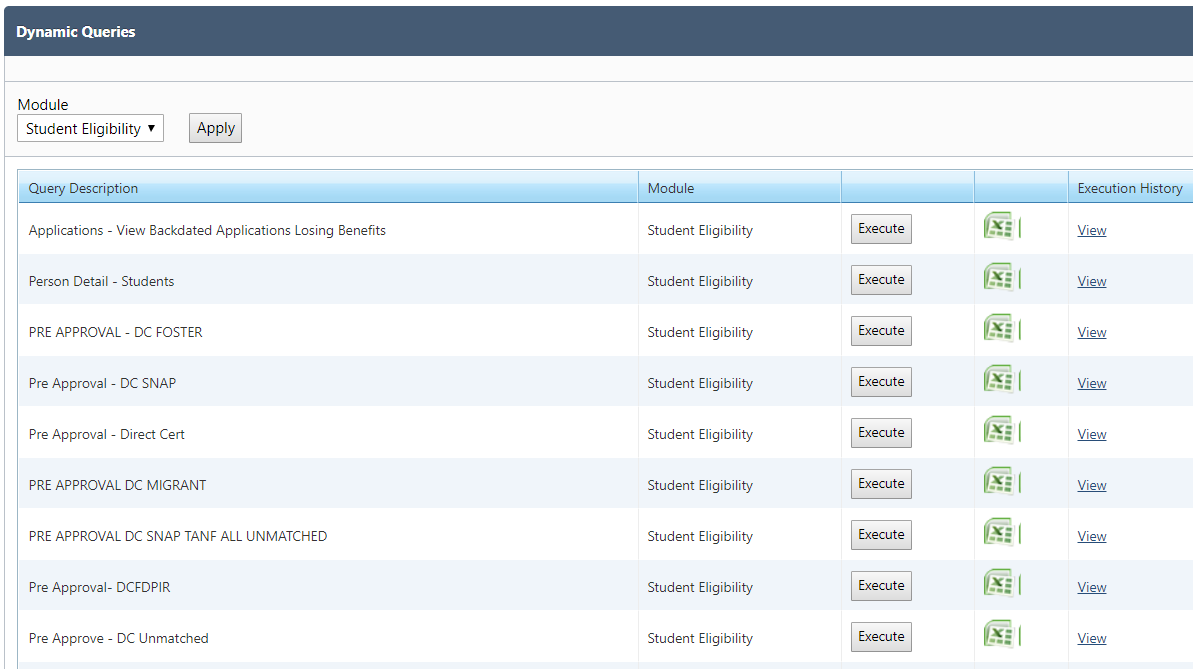 